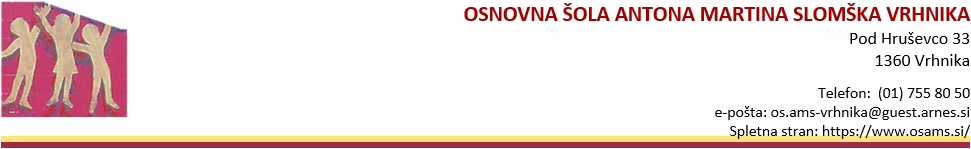 IZJAVAProsimo, ustrezno obkrožite. Podpisani/a: ________________________________________ (ime in priimek) izjavljam, da izpolnjujem pogoje PCT (preboleli, cepljeni, testirani) v skladu z veljavno zakonodajo, in sicer z enim od spodaj navedenih potrdil in/ali dokazil: dokazilom o negativnem rezultatu testa PCR, ki ni starejši od 72 ur od odvzema brisa, ali hitrega antigenskega testa (HAG), ki ni starejši od 48 ur od odvzema brisa, dokazilo o celjenju zoper COVID-19,dokazilo o pozitivnem rezultatu testa PCR, ki je starejši od 10 dni, razen če zdravnik presodi drugače, vendar ni starejši od šest mesecev, potrdilo zdravnika da sem o prebolel/-a COVID-19 in od začetka simptomov ni minilo več kot šest mesecev. dokazilo o pozitivnem rezultatu testa PCR/potrdilo zdravnika, da sem prebolel/-a COVID-19 in dokazilo, da sem bil/-a v obdobju, ki ni daljše od osmih mesecev od pozitivnega rezultata testa PCR oziroma od začetka simptomov, cepljen/-a z enim odmerkom cepiva Pfizer/Moderna/AstraZeneca.Datum: _____________________Podpis: _____________________